Distriktsspalt nr 5, 2019Sommaren har kommit igång och man börjar se fram mot semester och kanske några extra långturer, eller t.o.m. en utlandsresa med fullpackad hoj och en längtan efter vägar man aldrig kört förr. För er som inte försvinner iväg på långväga hojäventyr har vi naturligtvis andra aktiviteter på två hjul att erbjuda. Vi kör touring varje onsdag och lördag, och så Knix förstås, både torsdagar och söndagar – håll koll på hemsida och Facebook så att du inte missar något!Har du förresten sett att vi har en presentationsserie av våra funktionärer på Facebook? Vi är ju ett antal eldsjälar som jobbar inom distriktet för att skapa bästa möjliga mervärde för våra medlemmar. Det är instruktörer, aspiranter och andra funktionärer, touringledare, guider, styrelsefolk och en och annan ”hangaround”. Dessa människor är de som möjliggör distriktets verksamhet och de är alla värda att uppmärksammas för ditt engagemang, sin tid och sitt kunnande. Vill du också hjälpa till, kontakta oss på info@smcsodermanland.se så berättar vi mer!Ja, vi vet att alla inte har Facebook och det händer (inte ofta, men ibland) att vi får höra från någon medlem att han/hon inte kan se åt information om t.ex. aktiviteter för att han/hon inte har Facebook. Vi har all respekt för att alla inte vill skaffa ett Facebook-konto och det behöver du inte! Om du istället klickar dig in på vår hemsida så finns all information där. Alla våra kurser finns i Kalendern och allt som vi lägger ut på Facebook finns faktiskt också på hemsidan, i en egen spalt till höger. Där läggs våra evenemang upp, där kommer nyheter och annat spännande. Så du behöver inte missa någonting, trots att du inte har Facebook! Har du bara åtkomst till en internetuppkopplad dator någon gång då och då så kan du ha koll på allt vi hittar på – bra va?!Vi ses på webben!//Cecilia, ordförande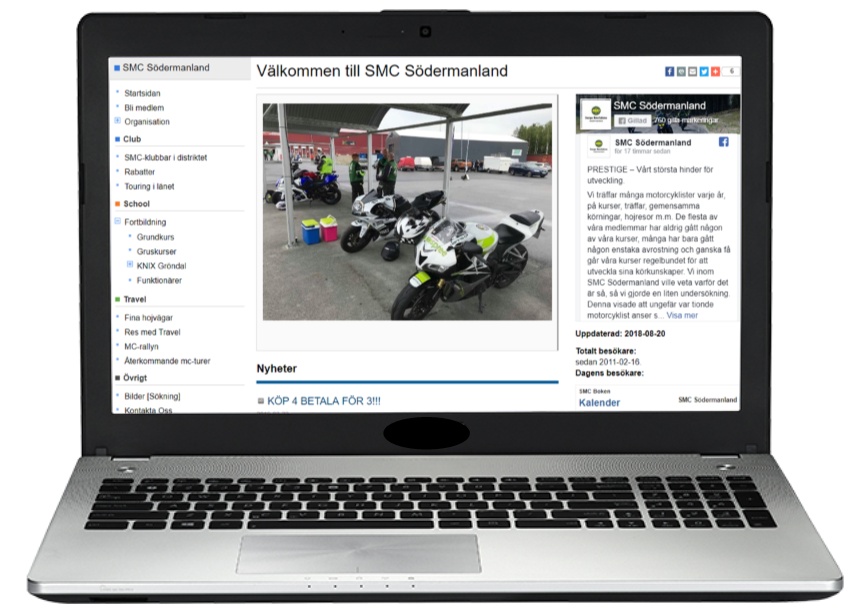 